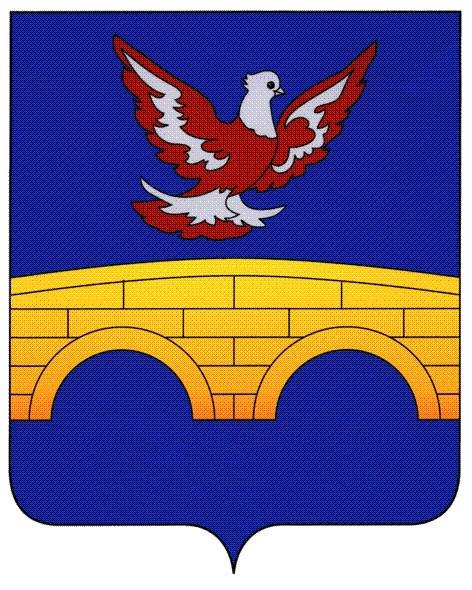 БЛАГОДАРНЕНСКАЯ ГОРОДСКАЯ ДУМА РЕШЕНИЕ22 сентября 2016 года                                                                                     № 347г. БлагодарныйО награждении Почетной грамотой муниципального образования город Благодарный В соответствии с Положением о Почетной грамоте муниципального образования город Благодарный, утвержденным решением Благодарненской городской Думы от 5 октября 2006 года № 317, рассмотрев ходатайство трудового коллектива филиала государственного унитарного предприятия Ставропольского края «Ставрополькоммунэлектро» г. Светлоград сетевого обособленного подразделения «Электросеть» Участка «Электросети» г. Благодарный, Благодарненская городская ДумаРЕШИЛА:1. Наградить Почетной грамотой муниципального образования город Благодарный Шулякова Александра Васильевича, заместителя директора филиала государственного унитарного предприятия Ставропольского края «Ставрополькоммунэлектро» г. Светлоград сетевого обособленного подразделения «Электросеть» - начальника участка «Электросети» г. Благодарный, за многолетний добросовестный труд, высокий профессионализм, большой личный вклад в развитие муниципального образования город Благодарный и в связи с празднованием Дня города Благодарного.2. Контроль исполнения настоящего решения возложить на председателя Благодарненской городской Думы (Д.Ю.Пахомов).3. Настоящее решение вступает в силу с момента подписания и подлежит официальному опубликованию.Председатель Благодарненской городской ДумыД.Ю. ПахомовГлава города БлагодарногоД.А.Тормосов